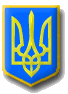 ЛИТОВЕЗЬКА    СІЛЬСЬКА РАДАВОЛИНСЬКА ОБЛАСТЬ, ІВАНИЧІВСЬКИЙ     РАЙОНСьомого скликанняР І Ш Е Н Н ЯВід 12 грудня 2018 року                         с.Литовеж                                  № 21/1Про затвердження порядку денногодвадцять першої сесії  сільської ради Відповідно до п.14 ст.46 Закону України  «Про місцеве самоврядування в Україні», Литовезька сільська рада ВИРІШИЛА:   Затвердити для розгляду двадцять першої  сесії сільської ради сьомого скликання такий     Порядок денний:1.Про затвердження порядку денного двадцять першої сесії сільської ради сьомого скликання.Доповідач: О.Л.Касянчук – секретар ради.2. Про внесення змін в рішення №10/2 від 22.12.2017 року Литовезької сільської ради «Про сільський бюджет на 2018 рік».Доповідач: Ю.В.Твардовська – начальник відділу фінансів.3. Про звернення до Керуючого Володимир-Волинською єпархією Української православної Церкви митрополита Володимира щодо участі в об’єднавчому соборі Православної Церкви в Україні.Доповідач: О.Л.Касянчук – секретар ради.4. Про затвердження технічної документації із землеустрою щодо встановлення меж земельної ділянки в натурі (на місцевості) гр. Максімовій Г.А. для будівництва та обслуговування житлового будинку, господарських будівель і споруд в межах с.Заболотці.Доповідач: Б.Є.Кирпичов – начальник відділу з питань  комунальної власності та земельних відносин.5. Про затвердження технічної документації із землеустрою щодо встановлення меж земельної ділянки в натурі (на місцевості) гр. Максімовій Г.А. для ведення особистого селянського господарства в межах с.Заболотці.Доповідач: Б.Є.Кирпичов – начальник відділу з питань  комунальної власності та земельних відносин.6. Про затвердження технічної документації із землеустрою щодо встановлення меж земельної ділянки в натурі (на місцевості) гр. Максімовій Г.А. для ведення особистого селянського господарства в межах с.Заболотці.Доповідач: Б.Є.Кирпичов – начальник відділу з питань  комунальної власності та земельних відносин.7. Про затвердження технічної документації із землеустрою щодо встановлення меж земельної ділянки в натурі (на місцевості) гр. Парфенюк О.О. для ведення особистого селянського господарства в межах с.Заболотці.Доповідач: Б.Є.Кирпичов – начальник відділу з питань  комунальної власності та земельних відносин.8. Про затвердження технічної документації із землеустрою щодо встановлення меж земельної ділянки в натурі (на місцевості) гр. Бучак П.У. для будівництва та обслуговування житлового будинку, господарських будівель і споруд в межах с.Литовеж.Доповідач: Б.Є.Кирпичов – начальник відділу з питань  комунальної власності та земельних відносин.9. Про затвердження технічної документації із землеустрою щодо встановлення меж земельної ділянки в натурі (на місцевості) гр. Гусєву С.В. для будівництва та обслуговування житлового будинку, господарських будівель і споруд в межах с.Мовники.Доповідач: Б.Є.Кирпичов – начальник відділу з питань  комунальної власності та земельних відносин.10. Про затвердження технічної документації із землеустрою щодо встановлення меж земельної ділянки в натурі (на місцевості) гр. Гусєву С.В. для ведення особистого селянського господарства в межах с. Мовники.Доповідач: Б.Є.Кирпичов – начальник відділу з питань  комунальної власності та земельних відносин.11. Про затвердження технічної документації із землеустрою щодо встановлення меж земельної ділянки в натурі (на місцевості) гр. Грушковській Г.І. для ведення особистого селянського господарства в межах с. Біличі.Доповідач: Б.Є.Кирпичов – начальник відділу з питань  комунальної власності та земельних відносин.12. Про надання дозволу на розробку проекту землеустрою щодо відведенняземельної ділянки у власність гр. Попко А.С. в межах с.Литовеж.Доповідач: Б.Є.Кирпичов – начальник відділу з питань  комунальної власності та земельних відносин.13. Про надання дозволу на розробку проекту землеустрою щодо відведенняземельної ділянки у власність гр. Антонюк Г.П. в межах с.Литовеж.Доповідач: Б.Є.Кирпичов – начальник відділу з питань  комунальної власності та земельних відносин.14. Про надання дозволу на розробку технічної документації із землеустрою щодо відведення земельної ділянки у власність для будівництва та обслуговування житлового будинку, господарських будівель і споруд гр. Антонюк Г.П.в межах с.Литовеж.Доповідач: Б.Є.Кирпичов – начальник відділу з питань  комунальної власності та земельних відносин.15. Про надання дозволу на розробку проекту землеустрою щодо відведенняземельної ділянки в оренду гр. Шумчук Г.Ю. в межах с.Заболотці.Доповідач: Б.Є.Кирпичов – начальник відділу з питань  комунальної власності та земельних відносин.16. Про затвердження звіту про експертно – грошову оцінку земельної ділянки в с. Литовеж для розміщення та обслуговування будівель торгівлі.Доповідач: Б.Є.Кирпичов – начальник відділу з питань  комунальної власності та земельних відносин.17. Про вилучення земельної ділянки гр. Лесь Г.М. с. Заставне.Доповідач: Б.Є.Кирпичов – начальник відділу з питань  комунальної власності та земельних відносин.18. Про розгляд депутатського запиту.Доповідач: О.Касянчук – секретар ради.19. РізнеСільський голова                                                                               І.Іванчук